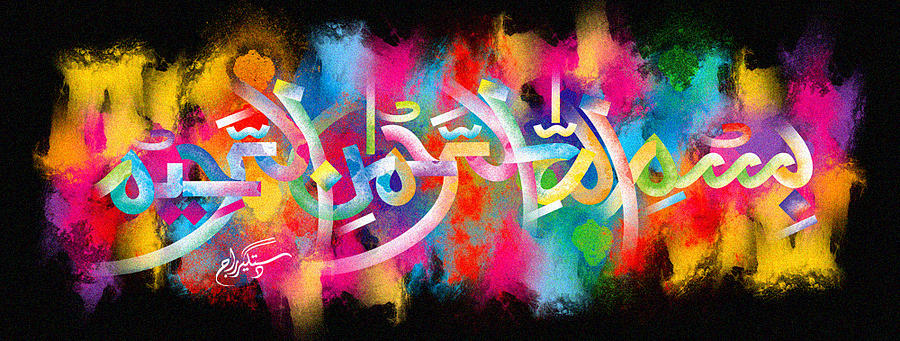 The Miracle Onions of 8th October 2015The Exclusive Islamic Miracle Photographs of Dr Umar Elahi AzamThursday 8th  October 2015Manchester, UKIntroductionThe Name of Allah  was on the exterior surfaces of 2 Tesco British onions. 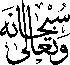 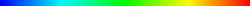 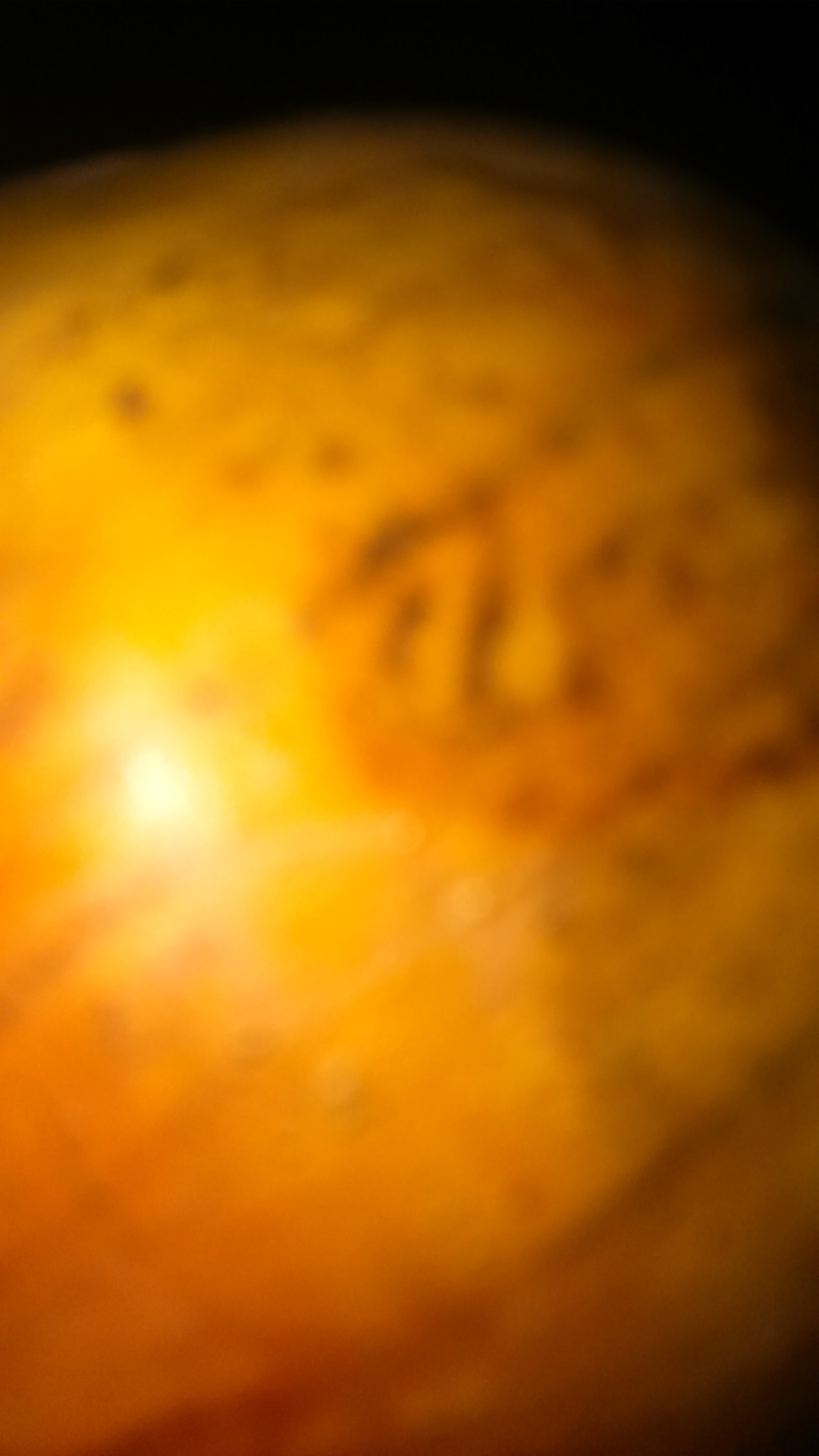 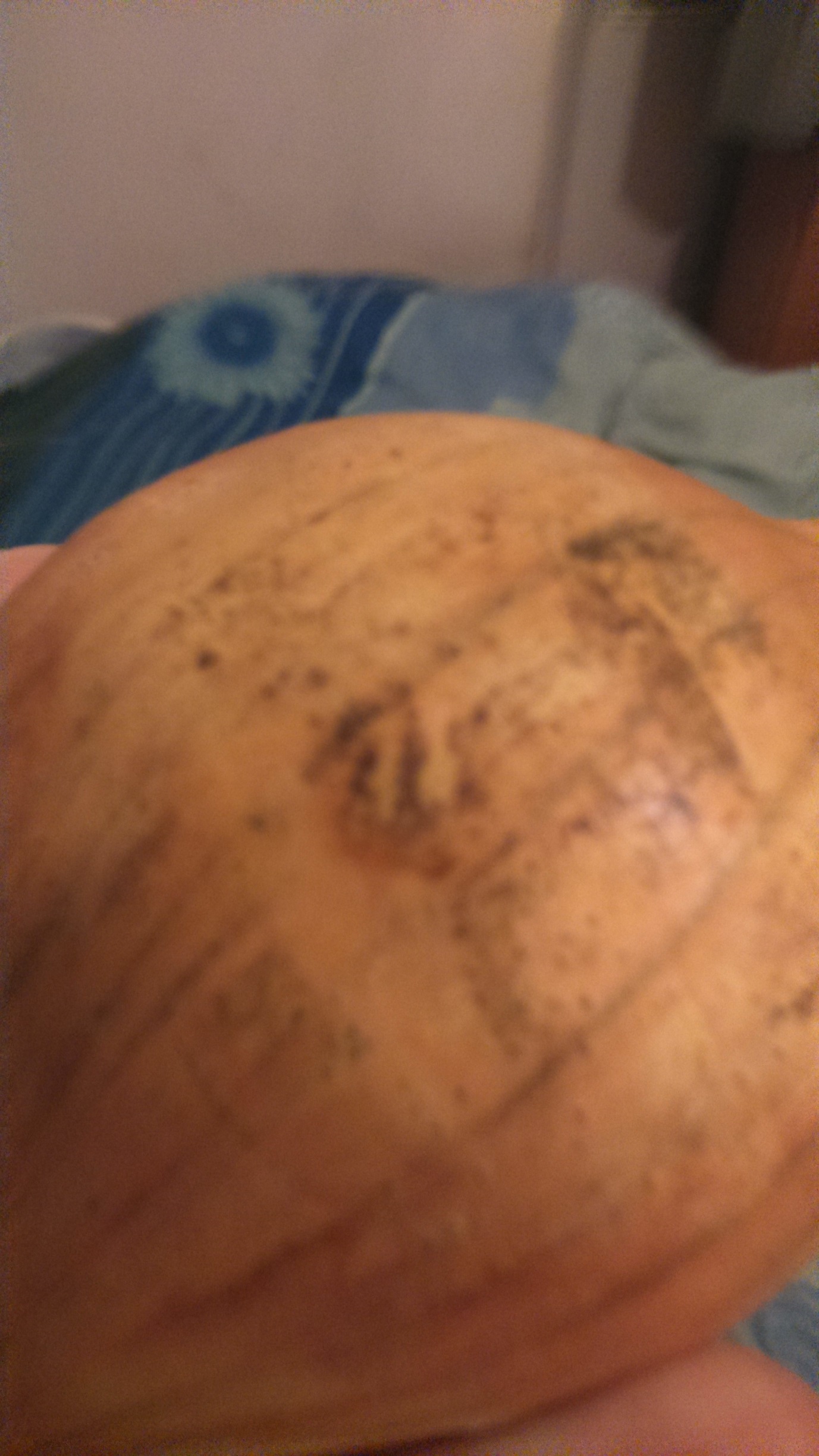 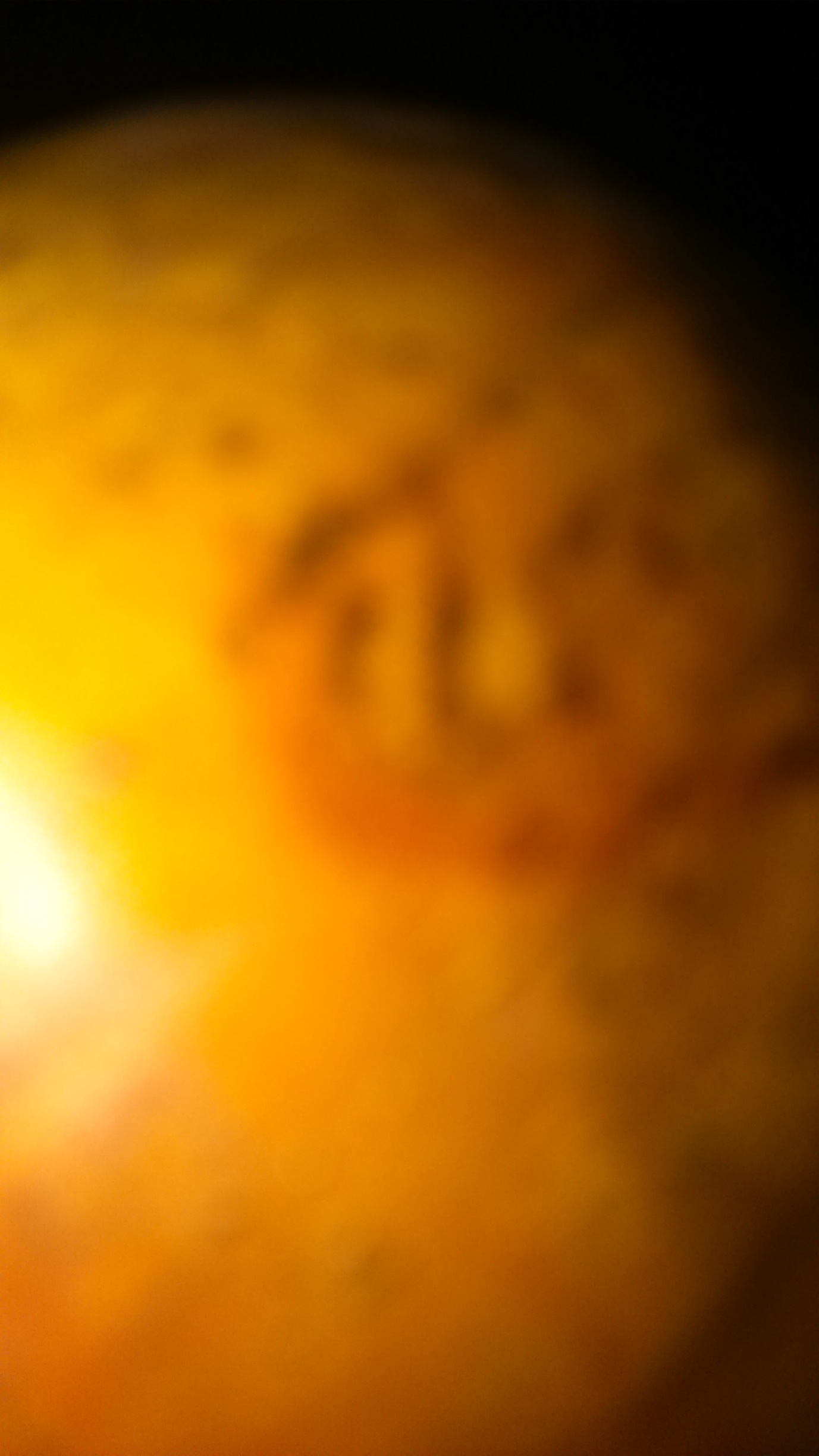 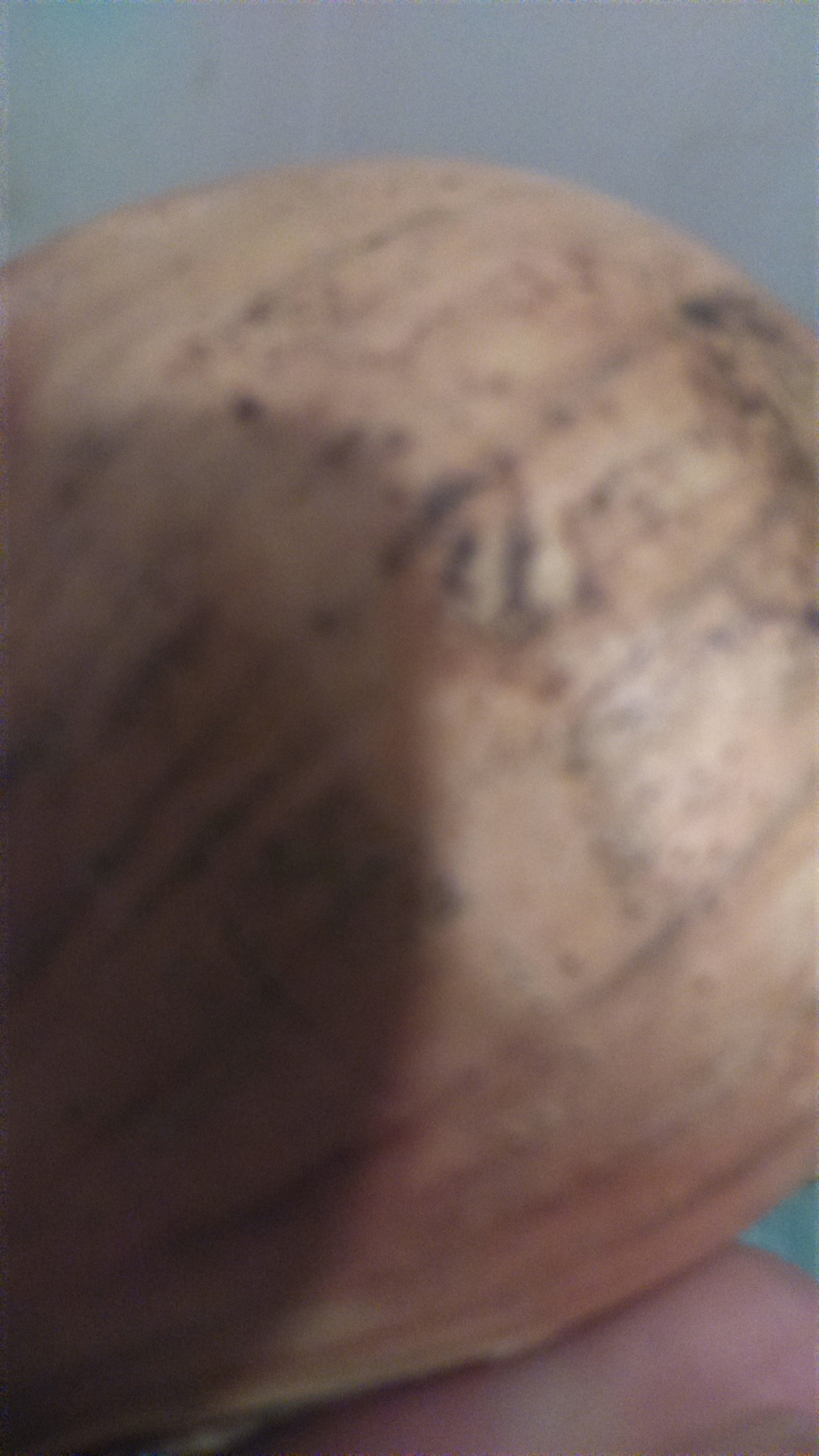 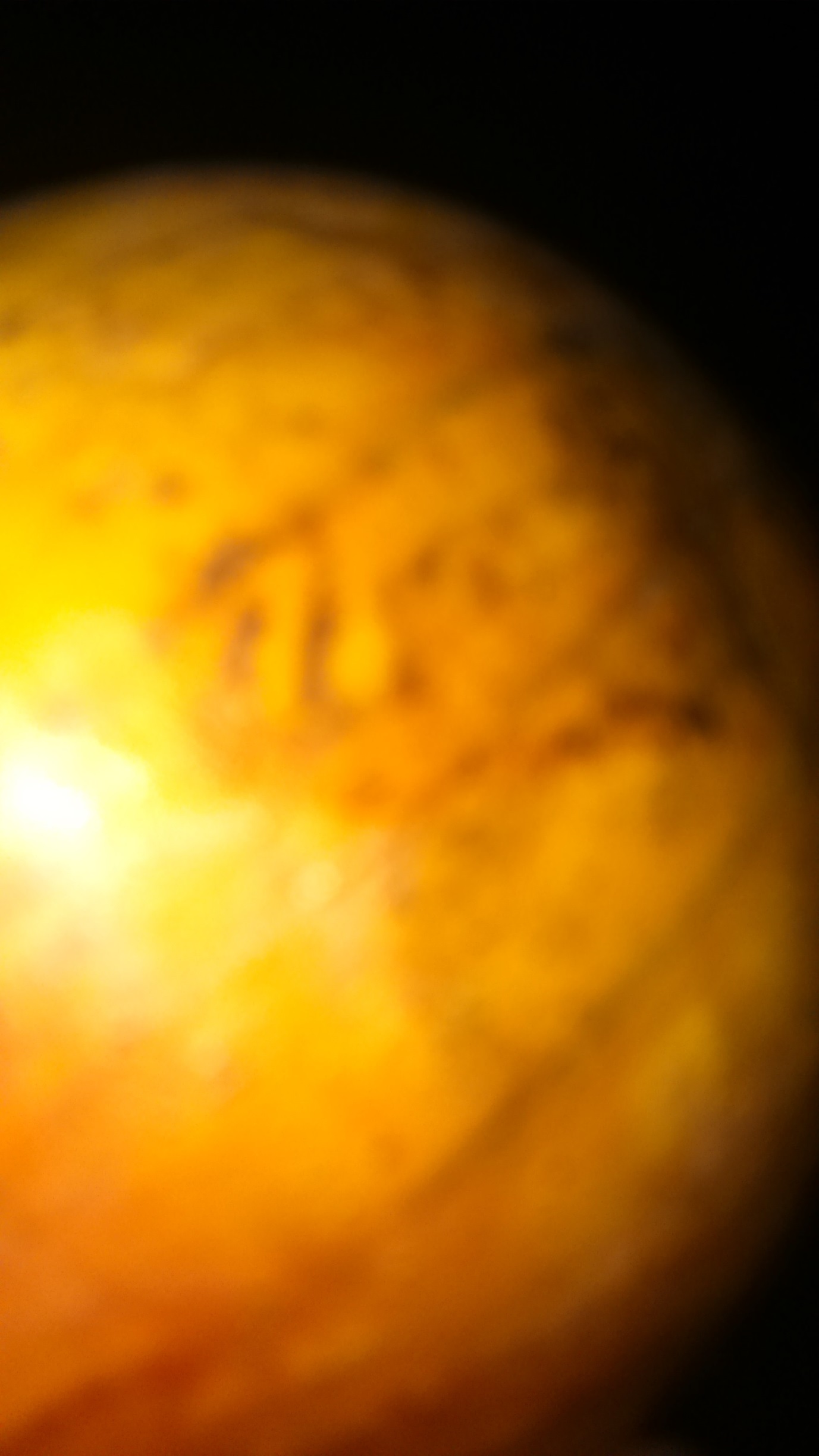 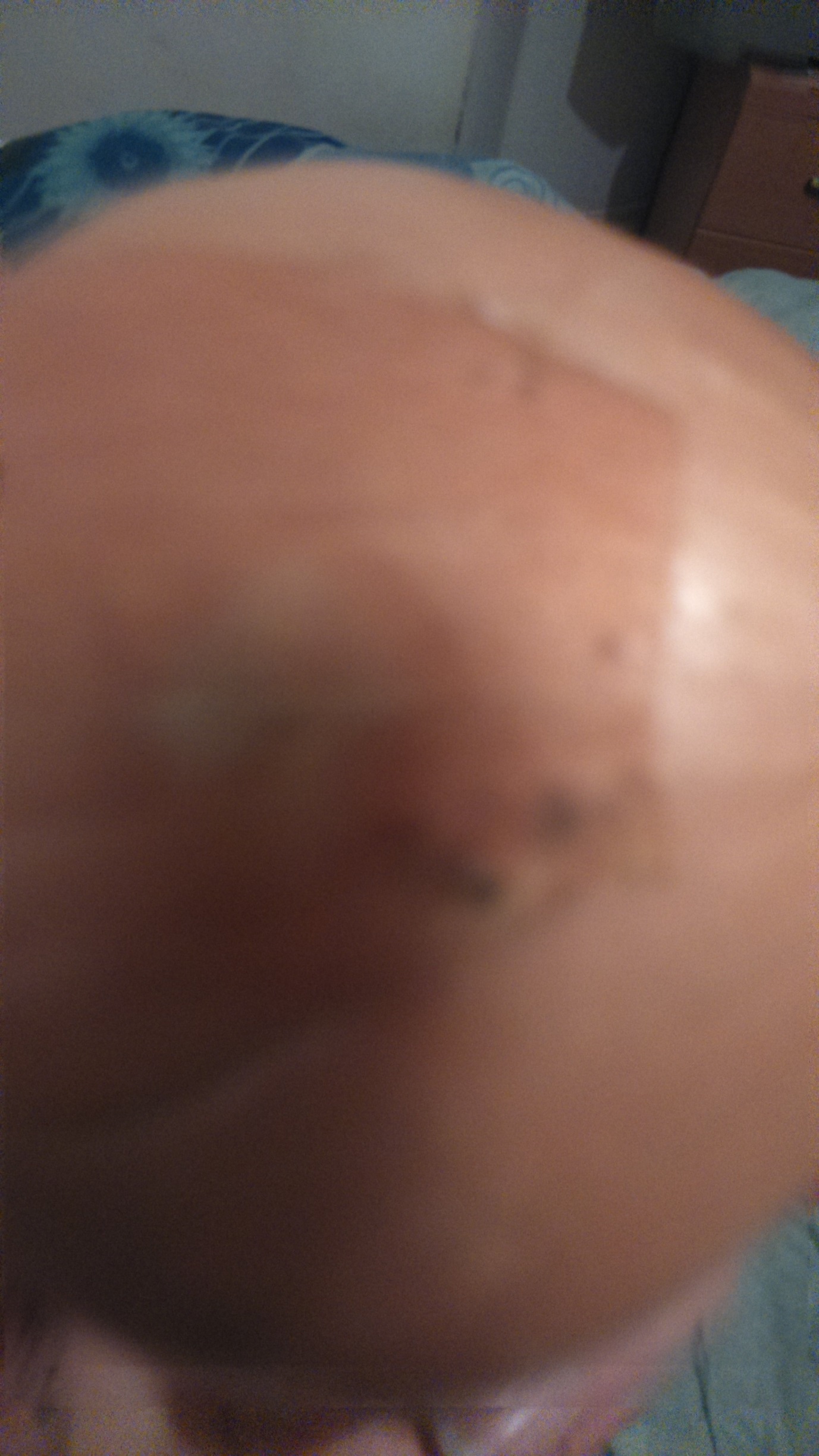 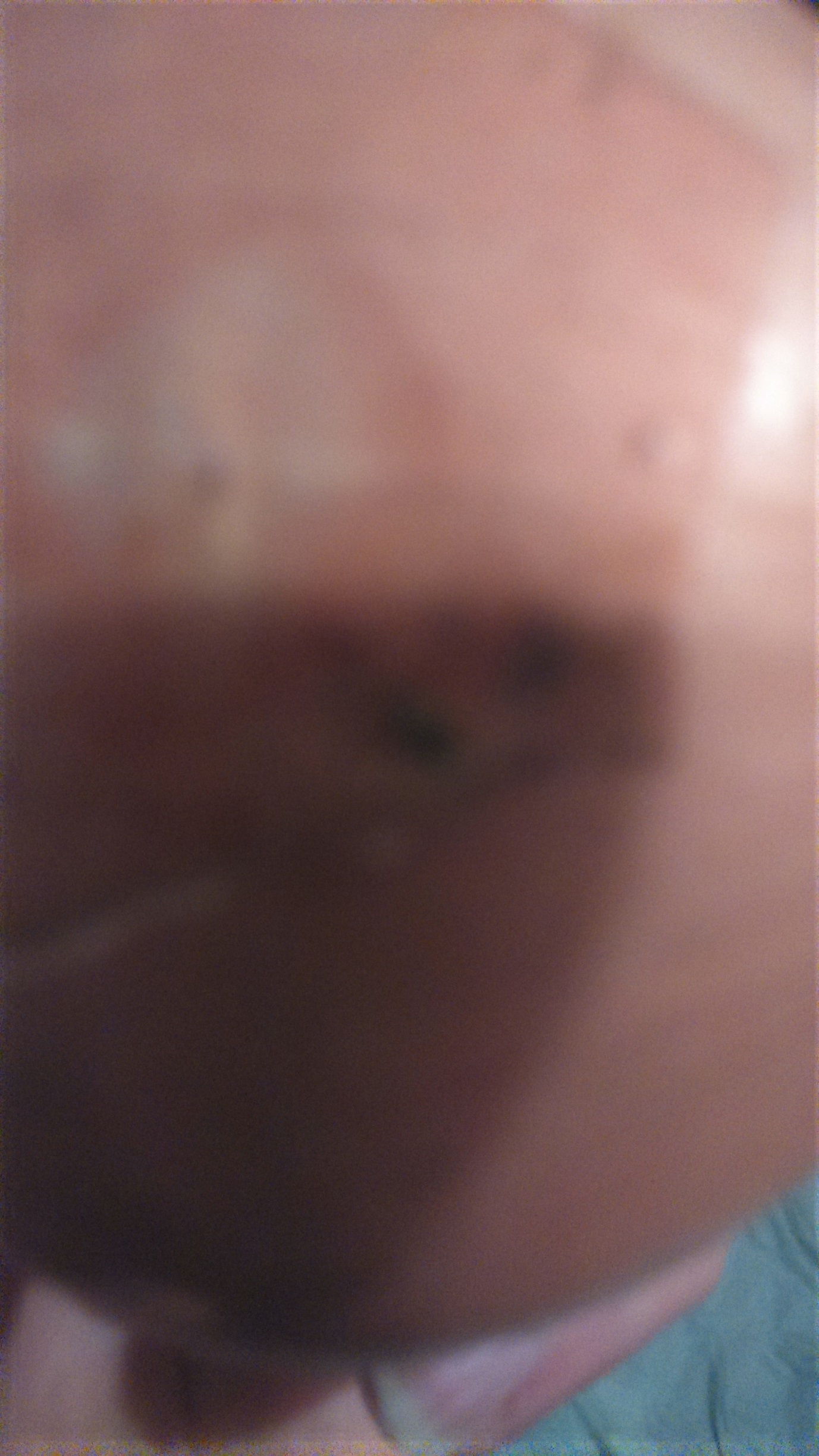 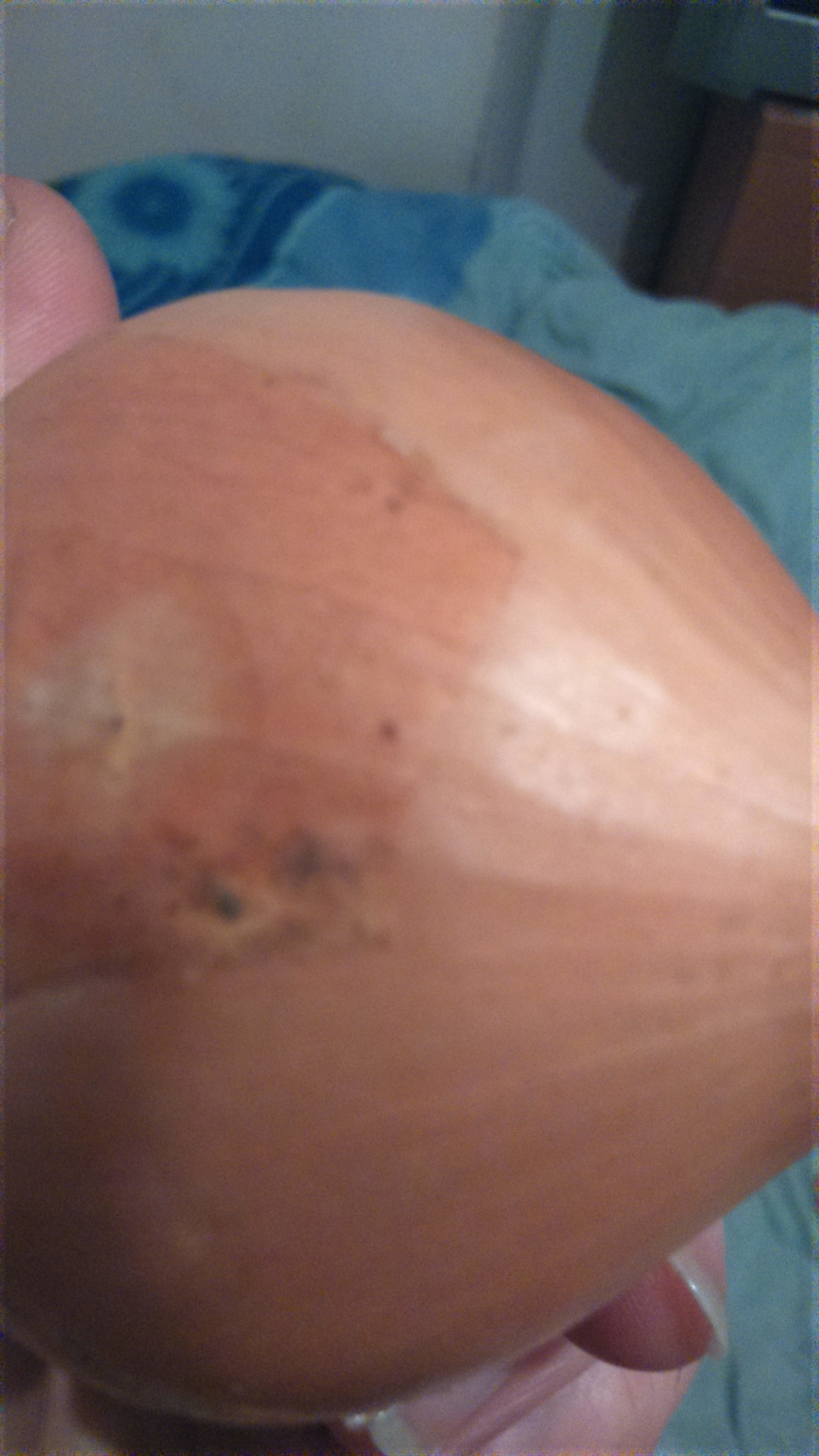 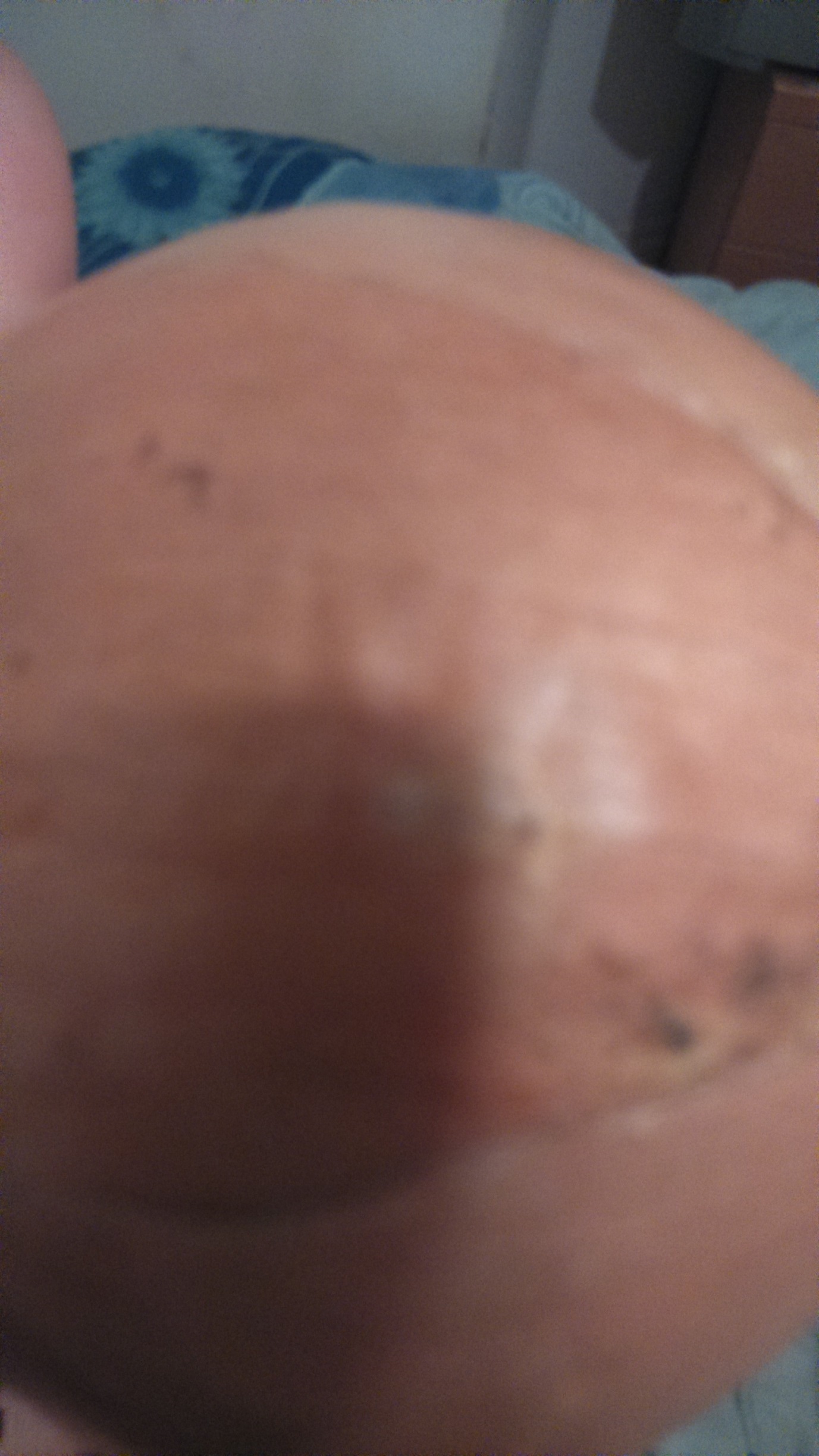 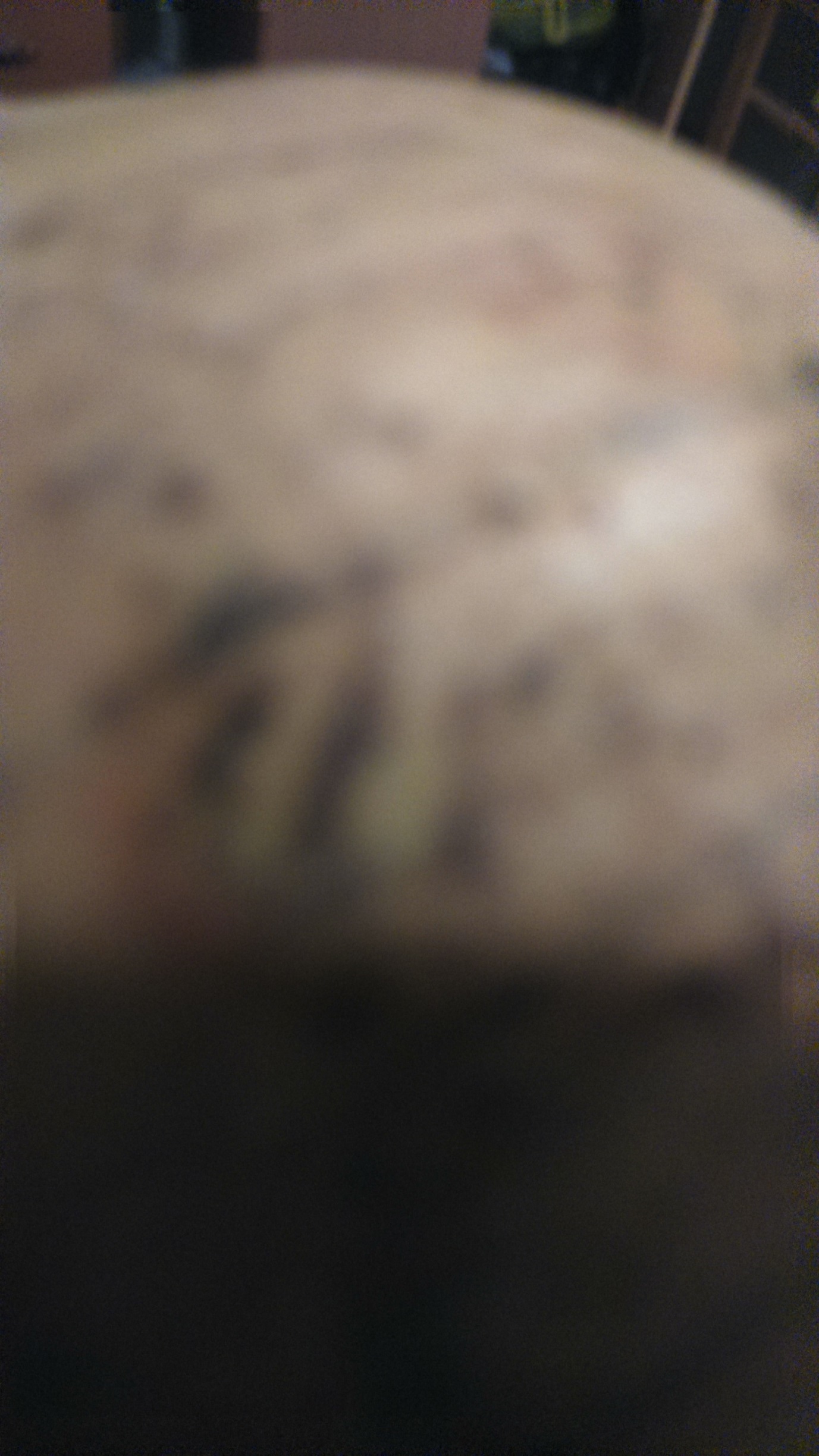 